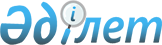 О направлении безработных граждан на общественные работы в 2010 году
					
			Утративший силу
			
			
		
					Постановление Шымкентского городского акимата Южно-Казахстанской области от 18 января 2010 года N 45. Зарегистрировано управлением юстиции города  Шымкента Южно-Казахстанской области 27 января 2010 года N 14-1-106. Утратило силу в связи с истечением срока применения - письмо заместителя акима города Шымкента Южно-Казахстанской области от 8 февраля 2012 года № 5/12-618      Сноска. Утратило силу в связи с истечением срока применения - письмо заместителя акима города Шымкента Южно-Казахстанской области от 08.02.2012 № 5/2-618.

      В соответствии с Законом Республики Казахстан «О занятости населения» от 23 января 2001 года и в целях направления безработных граждан на общественные работы, акимат города Шымкента ПОСТАНОВЛЯЕТ:



      1. Утвердить прилагаемые на 2010 год перечень организаций, виды и объемы общественных работ.



      2. Отделу занятости и социальных программ города Шымкент (Макашева Л.А.) осуществлять направление безработных граждан на общественные работы в соответствии с утвержденным перечнем в пределах средств, предусмотренных в бюджете города на 2010 год на проведение общественных работ.



      3. Установить оплату труда безработных граждан, занятых на общественных работах в размере минимальной заработной платы.



      4. Контроль за исполнением настоящего постановления возложить на заместителя акима города Куздеубаева Ж.М.



      5. Настоящее постановление вводится в действие по истечении десяти календарных дней со дня первого официального опубликования.         Аким города                                А.Жетписбаев    

      Утверждено

      постановлением акимата

      города Шымкента от 18 января 2010 года

      за № 45 Перечень организаций, виды и объемы общественных работ на 2010 год
					© 2012. РГП на ПХВ «Институт законодательства и правовой информации Республики Казахстан» Министерства юстиции Республики Казахстан
				№
Перечень организаций
Виды работ
Количество занятых человек
12341.Акимат города Шымкента, аппараты акимов Абайского, Аль-Фарабийского, Енбекшинского районов города Шымкента Помощь в организации региональных общественных работ100 чел.2.Аппараты акимов Абайского, Аль-Фарабийского, Енбекшинского районов города Шымкента, отдел жилищно-коммунального хозяйства, пассажирского транспорта и автомобильных дорог города ШымкентаСтроительство и ремонт дорог90 чел.3.Аппараты акимов Абайского, Аль-Фарабийского, Енбекшинского районов города Шымкента, отдел жилищно-коммунального хозяйства, пассажирского транспорта и автомобильных дорог города Шымкента, ТОО «ЛТД-Турмыс», организации, занимающиеся озеленением и благоустройством города Озеленение и благоустройство города, посадка деревьев500 чел.4. Абайский, Аль-Фарабийский, Енбекшинский районные отделы полиции города Шымкента, ГУ «Управление по делам обороны города Шымкент»Участие в работе ГУ «Управление по делам обороны города Шымкент», отделов внутренних дел, согласно поданных заявок300 чел.5.Аппараты акимов Абайского, Аль-Фарабийского, Енбекшинского районов города Шымкента, отдел образования города Шымкент, городские школы, строительные организацииПринятие участия в строительстве и ремонте социально-культурно-значимых объектов, жилья500 чел.6. Аппараты акимов Абайского, Аль-Фарабийского, Енбекшинского районов города Шымкента, отдел жилищно-коммунального хозяйства, пассажирского транспорта и автомобильных дорог города Шымкента Оказание помощи организациям жилищно-коммунального хозяйства280 чел.7.Акимат города Шымкента, структурные подразделения акимата города Шымкента, аппараты акимов Абайского, Аль-Фарабийского, Енбекшинского районов города Шымкента, ГККП «Шымкентский государственный зоологический парк», ГККП «Шымкентский государственный дендрологический парк», ДВД ЮКО областное адресное бюро, Департамент по контролю и социальной помощи Министерства труда и социальной защиты населения РК по ЮКО, филиал государственного центра по выплате пенсий по ЮКО, Налоговое управление по городу Шымкент, ТОО «Шымкент Жер»Содействие в организации социально-значимых работ300 чел.8.Акимат города Шымкента, городские больницыОрганизация работ в сфере здравоохранения60 чел.9.Шымкентский филиал общественного фонда «СодБи», Шымкентский городской филиал общественного объединения «Организация ветеранов РК», общественное объединение многодетных матерей «Ғибрат» Оказание помощи общественным объединениям, фондам120 чел.ИТОГО:
2250 чел.
